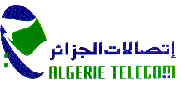 EPE - ALGERIE TELECOM - SPADIRECTION OPERATIONNELLE DE LA WILAYA DE BISKRANIF : 000216299033049 Sous-direction fonctions supportDépartement Achats et logistiqueService AchatAPPEL D'OFFRES NATIONAL OUVERT AVEC EXIGENCE DE CAPACITES MINIMALES N° : 03/DO/SDFS/DAL/SA/2020                  La direction opérationnelle de Biskra lance un appel d'offres national ouvert avec exigence de capacités minimales pour la réalisation de : « REALISATION D’UN SIEGE ADMINISTRATIF R+4 QUI DEVRA ABRITER UNE DIRECTION OPERATIONNELLE ET UNE AGENCE COMMERCIALE A BISKRA »ELIGIBILITE DES CANDIDATSLe présent appel d’offres s’adresse uniquement aux personnes physiques et/ou morales qualifiées dans le domaine des travaux bâtiment et tous corps d’état, titulaires du certificat de qualification et classification professionnelles de catégorie 04 et plus, ayant comme activité principale « bâtiment et tous corp d’état », de droit algérien, ayant des capacités techniques et financières pour la réalisation du projet.Le représentant des sociétés intéressées peut se présenter, muni du cachet de l’entreprise à l’adresse ci-après :Direction Opérationnelle de BISKRASous-direction Fonctions SupportDépartement Achats et LogistiqueBureau des marchésBoulevard Hamouda Ahmed Ben Abderazzek, BISKRAPour retirer le dossier nécessaire à la présentation des offres, contre le paiement de la somme de CINQ Mille (5000,00) DA le paiement se fera auprès de la banque BNA agence 386 au compte N° 001003860300000054 Clé 82.Les soumissionnaires doivent fournir des offres comportant :1. Un Dossier administratif2. Une offre technique3. Une offre financièreLes candidats doivent insérer le dossier administratif, l'offre technique et l'offre financière dans des enveloppes séparées et fermées, indiquant, sur chaque enveloppe, la dénomination du soumissionnaire, la référence et l'objet de l'appel à la concurrence ainsi que, sur chaque pli correspondant, la mention « dossier administratif », « offre technique » et « offre financière ».Les trois (03) enveloppes susmentionnées sont insérées dans une seule enveloppe externe fermée et anonyme, sans aucun signe d'identification du soumissionnaire, comportant uniquement les mentions suivantes :ALGERIE TELECOM - SPADIRECTION OPERATIONNELLE DE BISKRAAPPEL D'OFFRES NATIONAL OUVERT AVEC EXIGENCE DE CAPACITES MINIMALESN° 03/DO/SDFS/DAL/SA/2020« REALISATION D’UN SIEGE ADMINISTRATIF R+4 QUI DEVRA ABRITER UNE DIRECTION OPERATIONNELLE ET UNE AGENCE COMMERCIALE A BISKRA »  « A N'OUVRIR QUE PAR LA COMMISSION D'OUVERTURE DES PLIS ET D’EVALUATION DES OFFRES »Le soumissionnaire doit obligatoirement fournir l’ensemble des pièces citées dans le cahier des charges sous peine de rejet.La date de dépôt des offres est fixée au Quinzième (15) jour de 08H00 à 14H00, à partir de la première date de parution du présent appel d’offres dans la presse nationale et sur le site web d’Algérie Télécom « www.algerietelecom.dz ». Si ce jour coïncide avec un jour férié ou un jour de repos légal, la durée de préparation des offres est prolongée jusqu’au jour ouvrable suivant. Les soumissions qui parviennent après la date limite de dépôt des plis ne seront pas prises en considération.Les soumissionnaires sont conviés à assister à l’ouverture des plis des offres techniques et financières, qui aura lieu en séance publique, le même jour correspondant à la date limite du dépôt des plis à 14H00 à la dresse précitée.Les candidats restent tenus par leurs offres pendant une période de Cent Quatre-vingt (180) Jours à compter de la date limite de dépôt des plis.